ПАСПОРТ СПЕЦИАЛИСТАГражданство Кыргызская РеспубликаОбразование1. Наименование вуза Кыргызский государственный университет	           Год окончания вуза   1988		Государство Кыргызская Республика, г.Бишкек		                                                                                                           2.		Вид аспирантуры (о/з/н)		 вуз(организация) 				 Год окончания   				  		 3. Вид докторантуры (о/з/н)   	 вуз (организация)   		 Год окончания   		 Государство   		Место работы в настоящее времяГосударство   Кыргызская Республика	Организация Кыргызский национальный университет им. Ж.Баласагына, Факультет международных отношений и востоковеденияДолжность доцент, руководитель программы «Востоковедение, африканистика»Наличие ученой степениСтепень (К) кандидат исторических наук   		                           Отрасль наук исторические науки		                                                                                                                      Шифр специальности (по номенклатуре научных работников) 07.00.02 Отечественная история	                                             Дата присуждения			16.11.2007г.РФ.г.Москва.  17.05.2011.(НАК КР.Переаттестация))	Наличие ученых званийУченое звание (доцент/снс)   доцент	 Специальность	История		 Ученый совет (академический совет) при  ВАК КР		                                                                                       Дата присвоения 		23.06.2017.		Ученое звание (профессор)  	 Специальность				 Ученый совет (академический совет) при  	                                                                                       Дата присвоения 			Наличие академических званийЗвание         			Академик	_______________________________________Звание         			Академик	________________________________________Научные результаты (всего)Количество публикаций 30	, в т.ч. научных 25	 Монографий   1	, учебно-методических  1открытий	, изобретений Научные трудыОсновные: шифр научной специальности .07.00. 02 Монография: Научные связи Кыргызстана и России: становление и развитие	Бишкек: КРСУ, 2007.-180с.	 Учебно-методическое пособие. Культура Китая.	Бишкек,2016.- 102с.     Научные труды за 2018-2022гг.    1.Инновационные формы и методы преподавания социально-гуманитарных дисциплин //		Вестник Кыргызстана.ISSN 1694-7711/Международный научно-практический журнал.-2019.-   №1.-С.17-22.РИНЦ. ВАК. 0.7п.л.    2.	Формы и методы преподавания истории культуры Китая студентам востоковедам /		«Кыргызстан-Китай: история и современность»: сб. материалов межвуз. научно-практ. конф.,  25декабря 2019г. -  Бишкек: Изд-во КРСУ,2020. С.77-88.          3.  Михаил Николаевич Большаков: жизненный путь и вклад в организацию исследований водных ресурсов Кыргызстана//Вестник КРСУ.2021.Том21,№10.-С.60-68.DOI: 10.36979 РИНЦ.Исследование водных ресурсов Тянь-Шаня в трудах М.Н.Большакова// Вестник КРСУ.2021.Том21,№10.-С.69-74. DOI: 10.36979 РИНЦДата заполнения 17.01.2023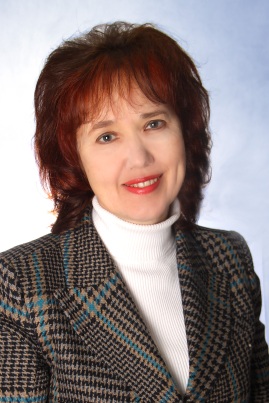 Фамилия ХоролецИмя Елена	 Отчество  Георгиевна 	Пол жен.Дата рождения 17.10.1962.Место рождения г. Бишкек, КРНациональность русская	